PENGARUH DISIPLIN KERJA DAN LINGKUNGAN KERJA TERHADAP KINERJA PEGAWAI DI BADAN PEMBERDAYAAN PEREMPUAN DAN KELUARGA BERENCANA (BPPKB) KOTA BANDUNGDRAFT SKRIPSIUntuk Memenuhi Persyaratan Sidang SkripsiGuna Memperoleh Gelar Sarjana EkonomiOleh :Arie Suwargana104010321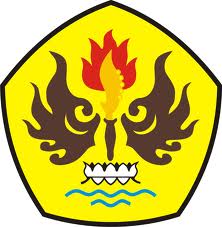 PROGRAM STUDI MANAJEMENFAKULTAS EKONOMI DAN BISNISUNIVERSITAS PASUNDANBANDUNG2017